DELTA SIGMA THETA SORORITY, INCORPORATED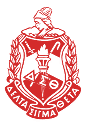 A Service Organization Since 1913To: 		Middletown (DE) Alumnae ChapterSubject:	Verification of MembershipDate:		Kindly complete this form and submit to Middletown (DE) Alumnae Chapter on or before October 18, 2020. This will ensure an accurate record of your membership. Your cooperation in this matter will be greatly appreciated.									Member #Name: Address: Telephone (home):	 (Cell) Name When Initiated: Approximate Date of Initiation: Chapter in Which Initiated: Last Chapter in Which You Paid Grand Chapter Dues: Name at That Time: Chapter in Which You Wish Membership: Chapter President							Chapter Financial SecretaryCordelia Bostic								Leslie McNair-JacksonPO Box 609								Date Emailed to Grand Chapter (if applicable)Odessa, DE 19730							Email Completed Form To:									Info.dstmiddletownde@gmail.com Verified By: 				Date: